?АРАР							ПОСТАНОВЛЕНИЕ 24 июнь 2020 й.		      № 39       		 от  24 июня 2020 г.О внесении изменений  в постановление главы сельского поселения Дуван-Мечетлинский сельсовет муниципального района  Мечетлинский район РБ от 05.12.2019 г. №53  «Об утверждении Административного регламента предоставления муниципальной услуги «Предоставление разрешения на осуществление земляных работ» на территории сельского поселения Дуван-Мечетлинский сельсовет муниципального района Мечетлинский район Республики Башкортостан»В соответствии  Федерального закона  от 27 июля 2010 года № 210-ФЗ «Об организации предоставления государственных и муниципальных услуг», постановления Правительства Российской Федерации от 16.08.2012 № 840, ПОСТАНОВЛЯЮ:1.Внести   в постановление главы сельского поселения Дуван-Мечетлинский сельсовет муниципального района  Мечетлинский район РБ от 05.12.2019 г. № 53  «Об утверждении Административного регламента предоставления муниципальной услуги «Предоставление разрешения на осуществление земляных работ» на территории сельского поселения Дуван-Мечетлинский сельсовет муниципального района Мечетлинский район Республики Башкортостан» следующие изменения:- пункт 5.9 Административного регламента заменить предложением следующего содержания:                                                                                                     «В случае если жалоба подана заявителем в орган, в компетенцию которого не входит принятие решения по жалобе, в течение 3 рабочих дней со дня ее регистрации указанный орган направляет жалобу в уполномоченный на ее рассмотрение орган и в письменной форме информирует заявителя о перенаправлении жалобы».  - в пункте 5.14 Административного регламента абзац: «В случае установления в ходе или по результатам рассмотрения жалобы признаков состава административного правонарушения или преступления должностное лицо Администрации, многофункционального центра, учредителя многофункционального центра, привлекаемой организации, наделенное полномочиями по рассмотрению жалоб в соответствии с пунктом 5.3 настоящего Административного регламента, направляет имеющиеся материалы в органы прокуратуры» дополнить словом  «Незамедлительно», изложив его в следующей редакции:  «В случае установления в ходе или по результатам рассмотрения жалобы признаков состава административного правонарушения или преступления должностное лицо Администрации, многофункционального центра, учредителя многофункционального центра, привлекаемой организации, наделенное полномочиями по рассмотрению жалоб в соответствии с пунктом 5.3 настоящего Административного регламента, незамедлительно направляет имеющиеся материалы в органы прокуратуры.».2.Настоящее постановление обнародовать путем размещения его текста  на информационном стенде в здании администрации сельского поселения Дуван-Мечетлинский сельсовет муниципального района Мечетлинский район Республики Башкортостан и на официальном сайте сельского поселения Дуван-Мечетлинский сельсовет муниципального района Мечетлинский район Республики Башкортостан в сети Интернет.3.Контроль за исполнением настоящего постановления оставляю за собой.И.о.главы сельского поселения                                               И.М.ИштугановаБашкортостан РЕСПУБЛИКА№ЫМ»сетле  районыМуниципаль районыны*ДЫУАН-М»СЕТЛЕ ауыл советы ауыл бил»м»№е ХАКИМИ»ТЕ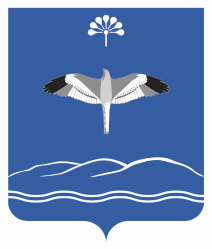 АДМИНИСТРАЦИЯСЕЛЬСКОГО ПОСЕЛЕНИЯ        ДУВАН-МЕЧЕТЛИНСКИЙ СЕЛЬСОВЕТМУНИЦИПАЛЬНОГО РАЙОНА МЕЧЕТЛИНСКИЙ РАЙОН РЕСПУБЛИКИ БАШКОРТОСТАН